Révision (la pente, Les formes des équations, la distance et le milieu)	Nom : _______________________PARTIE 1 : Utilise l’équation y = 2x – 4 pour répondre aux questions suivantes :PARTIE 2Calcule la pente avec la formule :(1,2) (-4,-6)			b.  (-4,5) (2,-3)Trace une droite qui a :Une pente de 0	b. Une pente positive		c. Une pente négative		d. Une pente indéfinie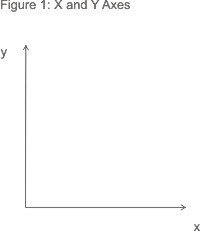 Une droite a un ordonnée à l’origine de (0,-2) et une pente de 3 (y = 3x – 2). Trouve deux autres points sur cette droite.Montre que le triangle qui a les sommets à D(0, 1), E(2, 3) and F(2, -1) est un triangle isocèle. 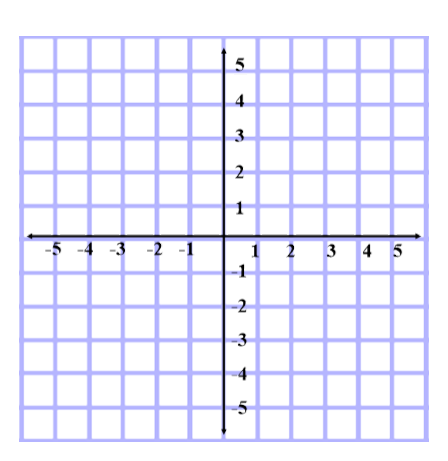 Suggestion : Refait les questions que tu as eues incorrecte sur vos quiz Trace le graphique en utilisant l’abscisse à l’origine et l’ordonnée à l’origine.Abscisse : ________                   L’ordonnée : _________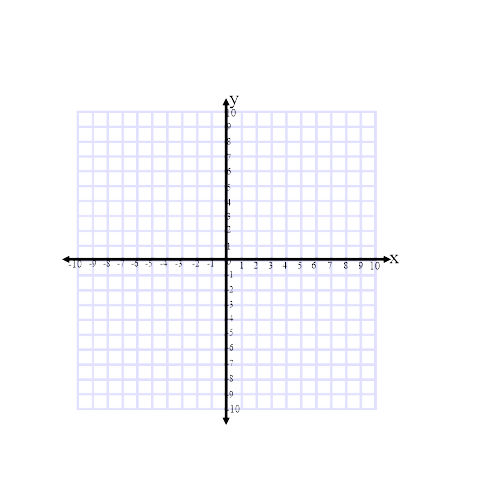 Trace le graphique en utilisant m et bm = _________	b = _________Trace le graphique en utilisant m et bm = _________	b = _________ Trace le graphique en utilisant la table de valeurs.Écris l’équation dans la forme pente-point.Écris l’équation dans la forme pente-point.Écris l’équation dans la forme générale.Écris l’équation dans la forme générale.Écris l’équation, en forme explicite, d’une droite perpendiculaire et qui passe par le point (-2,3) et trace le graphique des deux équations (l’original et le nouveau).Équation : ________________________Écris l’équation, en forme explicite, d’une droite parallèle qui possède l’ordonnée à l’origine (0,2) et trace le graphique des deux équations (l’original et le nouveau).Équation : ________________________Écris l’équation, en forme explicite, d’une droite parallèle qui possède l’ordonnée à l’origine (0,2) et trace le graphique des deux équations (l’original et le nouveau).Équation : ________________________Trace le graphique de l’équation quand {x│ -3 ≤ x ≤ 3, xER} et {y│ -4 ≤ x ≤ 4, yER}. Quelle est la distance et le point-milieu de la droite?Dist : _______   Point-milieu : ________Explique ce que c’est- l’ordonnée à l’origine?Explique ce que c’est- l’abscisse à l’origine?Comment trouves-tu l’ordonnée à l’origine…                                                   avec un graphique?avec une équation?         Comment trouves-tu l’abscisse à l’origineavec un graphique?avec une équation?Trace les graphiques pour les équations suivantes:y = 2/3x – 4				b)   x + 2y = 4	(utilise m et b)                                                                           (utilise la table de valeurs)    X       YTrace les graphiques pour les équations suivantes:y = 2/3x – 4				b)   x + 2y = 4	(utilise m et b)                                                                           (utilise la table de valeurs)    X       YIdentifie l’ordonnée à l’origine et l’abscisse à l’origine. 				b) 3x + 4y – 12 = 0 			c)  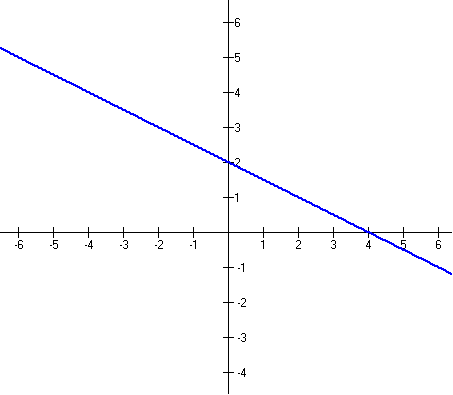 Identifie l’ordonnée à l’origine et l’abscisse à l’origine. 				b) 3x + 4y – 12 = 0 			c)  Utilise l’information for écrire une équation en forme explicite : 
a)  								b)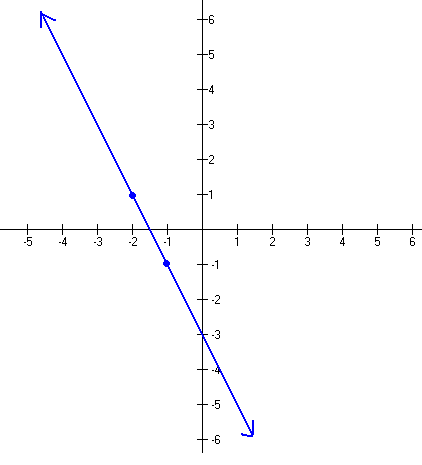 c)  								d)  Utilise l’information for écrire une équation en forme explicite : 
a)  								b)c)  								d)  Écris l’équation de la ligne qui est parallèle à la ligne donnée et traverse le point donné. a)  				b)  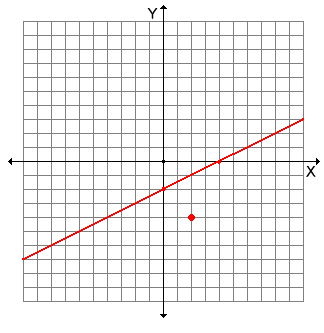 Écris l’équation de la ligne qui est parallèle à la ligne donnée et traverse le point donné. a)  				b)  Écris l’équation de la ligne qui est perpendiculaire à la droite donnée et traverse le point donné.y = 1/5x -2: (-2, 4)Calcule la distance entre  (4, -3) et (-3, 8).Identifie le point-milieu de la droite qui a les extrémités à (6, 0) et (3, 7)?En utilisant ce graphique, écris l’équation sous la forme pente-point. 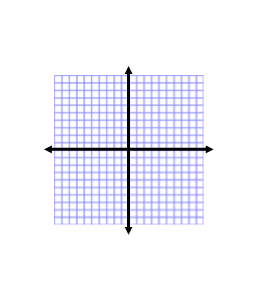 Réécris 2x + 4y – 8 = 0 sous la forme explicite. Réécris y + 3 = 4(x – 5) en forme générale 